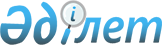 Батыс Қазақстан облысы бойынша 2018-2019 оқу жылына техникалық және кәсіптік, орта білімнен кейінгі білімі бар мамандарды даярлауға арналған мемлекеттік білім беру тапсырысын бекіту туралы
					
			Күшін жойған
			
			
		
					Батыс Қазақстан облысы әкімдігінің 2018 жылғы 7 маусымдағы № 138 қаулысы. Батыс Қазақстан облысының Әділет департаментінде 2018 жылғы 19 маусымда № 5251 болып тіркелді. Күші жойылды - Батыс Қазақстан облысы әкімдігінің 2019 жылғы 28 маусымдағы № 157 қаулысымен
      Ескерту. Күші жойылды - Батыс Қазақстан облысы әкімдігінің 28.06.2019 № 157 қаулысымен (алғашқы ресми жарияланған күнінен кейін күнтізбелік он күн өткен соң қолданысқа енгізіледі).

      РҚАО-ның ескертпесі.

      Құжаттың мәтінінде түпнұсқаның пунктуациясы мен орфографиясы сақталған.
      Қазақстан Республикасының 2001 жылғы 23 қаңтардағы "Қазақстан Республикасындағы жергілікті мемлекеттік басқару және өзін-өзі басқару туралы", 2007 жылғы 27 шілдедегі "Білім туралы" Заңдарына сәйкес, Батыс Қазақстан облысының әкімдігі ҚАУЛЫ ЕТЕДІ:
      1. Қоса беріліп отырған Батыс Қазақстан облысы бойынша 2018-2019 оқу жылына техникалық және кәсіптік, орта білімнен кейінгі білімі бар мамандарды даярлауға арналған мемлекеттік білім беру тапсырысы бекітілсін.
      2. "Батыс Қазақстан облысының білім басқармасы" мемлекеттік мекемесі осы қаулыдан туындайтын қажетті шараларды алсын.
      3. Батыс Қазақстан облысы әкімдігінің 2017 жылғы 5 шілдедегі № 203 "Батыс Қазақстан облысы бойынша 2017-2018 оқу жылына техникалық және кәсіптік, орта білімнен кейінгі білімі бар мамандарды даярлауға арналған мемлекеттік білім беру тапсырысын бекіту туралы" (Нормативтік құқықтық актілерді мемлекеттік тіркеу тізілімінде №4878 тіркелген, 2017 жылғы 18 тамызда Қазақстан Республикасы нормативтік құқықтық актілерінің эталондық бақылау банкінде жарияланған) қаулысының күші жойылды деп танылсын.
      4. "Батыс Қазақстан облысының білім басқармасы" мемлекеттік мекемесі (Ш.М.Қадырова) осы қаулының әділет органдарында мемлекеттік тіркелуін, Қазақстан Республикасы нормативтік құқықтық актілерінің эталондық бақылау банкінде және бұқаралық ақпарат құралдарында оның ресми жариялануын қамтамасыз етсін.
      5. Осы қаулының орындалуын бақылау Батыс Қазақстан облысы әкімінің орынбасары Ғ.А.Оспанқұловқа жүктелсін.
      6. Осы қаулы алғаш ресми жарияланғаннан күнінен бастап қолданысқа енгізіледі. Батыс Қазақстан облысы бойынша 2018-2019 оқу жылына техникалық және кәсіптік, орта білімнен кейінгі білімі бар мамандарды даярлауға арналған мемлекеттік білім беру тапсырысы
      Аббревиатуралардың толық жазылуы:
      МКҚК – мемлекеттік коммуналдық қазыналық кәсіпорны;
      ШЖҚМКК - шаруашылық жүргізу құқығындығы мемлекеттік коммуналдық кәсіпорны;
      МЕББМ – мемлекеттік емес білім беру мекемесі;
      ЖМ – жеке мекемесі.
					© 2012. Қазақстан Республикасы Әділет министрлігінің «Қазақстан Республикасының Заңнама және құқықтық ақпарат институты» ШЖҚ РМК
				
      Облыс әкімі

А. Көлгінов
2018 жылғы 7 маусымдағы № 138
Батыс Қазақстан облысы
әкімдігінің қаулысымен
бекітілген
№
Мамандық, біліктілік коды
Мамандық, біліктілік атауы
9 сынып базасында
9 сынып базасында
11 сынып базасында
11 сынып базасында
Білім алушының шәкіртақысын есепке алмағандағы бір айда бір маманды оқытуға жұмсалатын шығынның орташа құны (теңге)
№
Мамандық, біліктілік коды
Мамандық, біліктілік атауы
қазақ тілінде
орыс тілінде
қазақ тілінде
орыс тілінде
Білім алушының шәкіртақысын есепке алмағандағы бір айда бір маманды оқытуға жұмсалатын шығынның орташа құны (теңге)
"Батыс Қазақстан облысы әкімдігі білім басқармасының Орал газ, мұнай және салалық технологиялар колледжі" МКҚК
"Батыс Қазақстан облысы әкімдігі білім басқармасының Орал газ, мұнай және салалық технологиялар колледжі" МКҚК
"Батыс Қазақстан облысы әкімдігі білім басқармасының Орал газ, мұнай және салалық технологиялар колледжі" МКҚК
"Батыс Қазақстан облысы әкімдігі білім басқармасының Орал газ, мұнай және салалық технологиялар колледжі" МКҚК
"Батыс Қазақстан облысы әкімдігі білім басқармасының Орал газ, мұнай және салалық технологиялар колледжі" МКҚК
"Батыс Қазақстан облысы әкімдігі білім басқармасының Орал газ, мұнай және салалық технологиялар колледжі" МКҚК
"Батыс Қазақстан облысы әкімдігі білім басқармасының Орал газ, мұнай және салалық технологиялар колледжі" МКҚК
"Батыс Қазақстан облысы әкімдігі білім басқармасының Орал газ, мұнай және салалық технологиялар колледжі" МКҚК
1
0802000, 0802043 
Мұнай-газ құбырлары мен мұнай-газ қоймаларын салу және пайдалану, техник-механик
25
31 958
2
0819000, 0819073
Мұнай және газды қайта өңдеу технологиясы, техник-технолог
25
31 958
3
0902000, 0902033
Электрмен қамтамасыз ету (салалар бойынша), техник-электрик
25
31 958
4
1304000, 1304043
Есептеу техникасы және бағдарламалық қамтамасыз ету (түрлері бойынша), техник-бағдарламашы
25
29 496
5
1401000, 1401213
Ғимараттар мен құрылымдарды салу және пайдалану, техник-құрылысшы
25
25
25
31 958
6
1502000, 1502043
Агрономия, өсімдікті қорғау агрономы
25
29 496
7
1504000, 1504012
Фермер шаруашылығы (бейін бойынша), бухгалтер
25
29 496
8
1511000, 1511033 
Жерге орналастыру, техник
25
29 496
9
1513000, 1513053
Ветеринария, ветеринарлық фельдшер
25
29 496
10
1516000 1516013
Өрт қауіпсіздігі, өрт сөндіру инспекторы
25
25
25
29 496
Барлығы: 
Барлығы: 
Барлығы: 
150
75
75
50
Жиынтығы:
Жиынтығы:
Жиынтығы:
350
350
350
350
Батыс Қазақстан облысы білім басқармасының "Ж.Досмұхамедов атындағы педагогикалық колледжі" МКҚК
Батыс Қазақстан облысы білім басқармасының "Ж.Досмұхамедов атындағы педагогикалық колледжі" МКҚК
Батыс Қазақстан облысы білім басқармасының "Ж.Досмұхамедов атындағы педагогикалық колледжі" МКҚК
Батыс Қазақстан облысы білім басқармасының "Ж.Досмұхамедов атындағы педагогикалық колледжі" МКҚК
Батыс Қазақстан облысы білім басқармасының "Ж.Досмұхамедов атындағы педагогикалық колледжі" МКҚК
Батыс Қазақстан облысы білім басқармасының "Ж.Досмұхамедов атындағы педагогикалық колледжі" МКҚК
Батыс Қазақстан облысы білім басқармасының "Ж.Досмұхамедов атындағы педагогикалық колледжі" МКҚК
Батыс Қазақстан облысы білім басқармасының "Ж.Досмұхамедов атындағы педагогикалық колледжі" МКҚК
1
0101000, 0101013
Мектепке дейінгі тәрбие және оқыту, мектепке дейінгі ұйымдардың тәрбиешісі
50
29 048
2
0103000, 0103023
Дене тәрбиесі және спорт, дене тәрбиесі пәнінің мұғалімі
25
29 048
3
0103000, 0103033
Дене тәрбиесі және спорт, спорт жаттықтырушысы - оқытушы
25
29 048
4
0105000, 0105013
Бастауыш білім беру, бастауыш білім беру мұғалімі
25
29 048
5
0108000, 0108013
Музыкалық білім беру, мектепке дейінгі және негізгі орта білім беру ұйымдарындағы музыка пәнінің мұғалімі
25
29 048
6
0111000, 0111013
Негізгі орта білім беру, қазақ тілі мен әдебиеті мұғалімі
25
29 048
7
0111000, 0111083
Негізгі орта білім беру, шетел тілі мұғалімі
25
29 048
8
0111000, 0111093
Негізгі орта білім беру, информатика мұғалімі
25
29 048
9
0511000, 0511043
Туризм (салалар бойынша), менеджер
25
29 496
Барлығы: 
Барлығы: 
Барлығы: 
175
0
75
0
Жиынтығы:
Жиынтығы:
Жиынтығы:
250
250
250
250
Батыс Қазақстан облыстық білім басқармасының "Құрманғазы атындағы саз колледжі" МКҚК
Батыс Қазақстан облыстық білім басқармасының "Құрманғазы атындағы саз колледжі" МКҚК
Батыс Қазақстан облыстық білім басқармасының "Құрманғазы атындағы саз колледжі" МКҚК
Батыс Қазақстан облыстық білім басқармасының "Құрманғазы атындағы саз колледжі" МКҚК
Батыс Қазақстан облыстық білім басқармасының "Құрманғазы атындағы саз колледжі" МКҚК
Батыс Қазақстан облыстық білім басқармасының "Құрманғазы атындағы саз колледжі" МКҚК
Батыс Қазақстан облыстық білім басқармасының "Құрманғазы атындағы саз колледжі" МКҚК
Батыс Қазақстан облыстық білім басқармасының "Құрманғазы атындағы саз колледжі" МКҚК
1
0401000, 0401013
Кітапхана ісі, кітапханашы
10
10
29 048
2
0402000, 0402013
Дизайн (бейін бойынша), дизайнер
10
7
31 958
3
0403000, 0403013
Әлеуметтік-мәдени қызметі және халықтық көркемдік шығармашылығы (бейін бойынша), ұйымдастырушы-педагог
30
31 958
4
0404000, 0404013
Аспаптық орындау және музыкалық өнер эстрадасы (түрлері бойынша), балалар музыка мектебінің оқытушысы, концертмейстер
2
1
29 048
5
0404000, 0404023
Аспаптық орындау және музыкалық өнер эстрадасы (түрлері бойынша), балалар музыка мектебінің оқытушысы, ансамбль, оркестр әртісі (жетекшісі)
3
2
29 048
6
0404000, 0404033 
Аспаптық орындау және музыкалық өнер эстрадасы (түрлері бойынша), балалар музыка мектебінің оқытушысы, халық аспаптар оркестрінің әртісі (жетекшісі)
10
2
29 048
7
0405000, 0405013
Хор дирижеры, оқытушы, хормейстер
6
31 958
8
0407000, 0407013
Ән салу, балалар музыка мектебінің оқытушысы, академиялық ән салу әртісі, ансамбль солисі
1
31 958
9
0407000, 0407023
Ән салу, балалар музыка мектебінің оқытушысы, домбырамен халық әндерін орындау әртісі
1
31 958
10
0413000, 0413153 
Сәндік-қолданбалы өнері және халықтық кәсіпшілік (бейін бойынша), шағын кескіндеу суретшісі
5
31 958
Барлығы: 
Барлығы: 
Барлығы: 
76
12
12
0
Жиынтығы:
Жиынтығы:
Жиынтығы:
100
100
100
100
Батыс Қазақстан облысының әкімдігі денсаулық сақтау басқармасының "Батыс Қазақстан Жоғары медициналық колледжі" ШЖҚМКК
Батыс Қазақстан облысының әкімдігі денсаулық сақтау басқармасының "Батыс Қазақстан Жоғары медициналық колледжі" ШЖҚМКК
Батыс Қазақстан облысының әкімдігі денсаулық сақтау басқармасының "Батыс Қазақстан Жоғары медициналық колледжі" ШЖҚМКК
Батыс Қазақстан облысының әкімдігі денсаулық сақтау басқармасының "Батыс Қазақстан Жоғары медициналық колледжі" ШЖҚМКК
Батыс Қазақстан облысының әкімдігі денсаулық сақтау басқармасының "Батыс Қазақстан Жоғары медициналық колледжі" ШЖҚМКК
Батыс Қазақстан облысының әкімдігі денсаулық сақтау басқармасының "Батыс Қазақстан Жоғары медициналық колледжі" ШЖҚМКК
Батыс Қазақстан облысының әкімдігі денсаулық сақтау басқармасының "Батыс Қазақстан Жоғары медициналық колледжі" ШЖҚМКК
Батыс Қазақстан облысының әкімдігі денсаулық сақтау басқармасының "Батыс Қазақстан Жоғары медициналық колледжі" ШЖҚМКК
1
0301000, 0301013
Емдеу ісі, фельдшер
25
25
29 496
2
0301000, 0301023
Емдеу ісі, акушер
25
29 496
3
0302000, 0302043
Медбикелік іс, жалпы практикадағы медбике
50
50
29 496
4
0303000, 0303013
Гигиена және эпидемиология, гигиенист эпидемиолог
25
29 496
5
0305000, 0305013
Лабораториялық диагностика, медициналық зертханашы
25
29 496
Барлығы: 
Барлығы: 
Барлығы: 
0
0
150
75
Жиынтығы:
Жиынтығы:
Жиынтығы:
225
225
225
225
Батыс Қазақстан облысы әкімдігі білім басқармасының "Бөрлі колледжі" МКҚК 
Батыс Қазақстан облысы әкімдігі білім басқармасының "Бөрлі колледжі" МКҚК 
Батыс Қазақстан облысы әкімдігі білім басқармасының "Бөрлі колледжі" МКҚК 
Батыс Қазақстан облысы әкімдігі білім басқармасының "Бөрлі колледжі" МКҚК 
Батыс Қазақстан облысы әкімдігі білім басқармасының "Бөрлі колледжі" МКҚК 
Батыс Қазақстан облысы әкімдігі білім басқармасының "Бөрлі колледжі" МКҚК 
Батыс Қазақстан облысы әкімдігі білім басқармасының "Бөрлі колледжі" МКҚК 
Батыс Қазақстан облысы әкімдігі білім басқармасының "Бөрлі колледжі" МКҚК 
1
0902000, 0902033
Электрмен қамтамасыз ету (салалар бойынша), техник-электрик
25
31 958
2
1201000, 1201123
Автомобиль көлігіне техникалық қызмет көрсету, жөндеу және пайдалану, техник-механик
25
31 958
3
1508000, 1508063
Орман шаруашылығы, бақ-саябақ және ландшафт құрылысы (түрлері бойынша), техник-технолог
25
29 496
Барлығы: 
Барлығы: 
Барлығы: 
25
50
0
0
Жиынтығы:
Жиынтығы:
Жиынтығы:
75
75
75
75
Батыс Қазақстан облысы Әкімдігінің білім басқармасының "Батыс Қазақстан индустриалды колледжі" МКҚК
Батыс Қазақстан облысы Әкімдігінің білім басқармасының "Батыс Қазақстан индустриалды колледжі" МКҚК
Батыс Қазақстан облысы Әкімдігінің білім басқармасының "Батыс Қазақстан индустриалды колледжі" МКҚК
Батыс Қазақстан облысы Әкімдігінің білім басқармасының "Батыс Қазақстан индустриалды колледжі" МКҚК
Батыс Қазақстан облысы Әкімдігінің білім басқармасының "Батыс Қазақстан индустриалды колледжі" МКҚК
Батыс Қазақстан облысы Әкімдігінің білім басқармасының "Батыс Қазақстан индустриалды колледжі" МКҚК
Батыс Қазақстан облысы Әкімдігінің білім басқармасының "Батыс Қазақстан индустриалды колледжі" МКҚК
Батыс Қазақстан облысы Әкімдігінің білім басқармасының "Батыс Қазақстан индустриалды колледжі" МКҚК
1
1109000, 1109012
 Токарлық іс және металл өңдеу (түрлері бойынша), токарь
25
15
31 958
2
1109000, 1109062
 Токарлық іс және металл өңдеу (түрлері бойынша), фрезерлеуші
15
31 958
3
1115000, 1115012
Өндірістердегі электрлік-механикалық жабдықтар (түрлері бойынша), трансформаторларды жинаушы
25
31 958
4
1115000, 1115042
Өндірістердегі электрлік-механикалық жабдықтар (түрлері бойынша), электр жабдықтарын жөндеуші және қызмет көрсетуші электр монтері
25
31 958
5
1307000, 1307032
Электр байланысы және желімен хабарлаудың желілік құрылыстарын пайдалану, байланысты монтаждаушы-кабелші
25
31 958
6
1403000, 1403082
Ішкі санитарлық-техникалық құрылғыларды, желдеткіштерді және инженерлік жүйелерді монтаждау және пайдалану (түрлері бойынша), электргаз дәнекерлеуші
25
25
25
25
31 958
Барлығы: 
Барлығы: 
Барлығы: 
100
25
80
25
Жиынтығы:
Жиынтығы:
Жиынтығы:
230
230
230
230
Батыс Қазақстан облысының әкімдігі білім басқармасының "Орал "Сервис" технологиялық колледжі" МКҚК
Батыс Қазақстан облысының әкімдігі білім басқармасының "Орал "Сервис" технологиялық колледжі" МКҚК
Батыс Қазақстан облысының әкімдігі білім басқармасының "Орал "Сервис" технологиялық колледжі" МКҚК
Батыс Қазақстан облысының әкімдігі білім басқармасының "Орал "Сервис" технологиялық колледжі" МКҚК
Батыс Қазақстан облысының әкімдігі білім басқармасының "Орал "Сервис" технологиялық колледжі" МКҚК
Батыс Қазақстан облысының әкімдігі білім басқармасының "Орал "Сервис" технологиялық колледжі" МКҚК
Батыс Қазақстан облысының әкімдігі білім басқармасының "Орал "Сервис" технологиялық колледжі" МКҚК
Батыс Қазақстан облысының әкімдігі білім басқармасының "Орал "Сервис" технологиялық колледжі" МКҚК
1
0506000, 0506012
Шаштараз өнері және сәндік косметика, шаштараз-модельер
25
25
25
31 958
2
0506000, 0506063
Шаштараз өнері және сәндік косметика, суретші-модельер
7
31 958
3
0508000, 0508012
Тамақтандыруды ұйымдастыру, аспаз
25
25
31 958
4
1211000, 1211062
Тігін өндірісі және киімдерді үлгілеу, арнайы-тігінші
41
32
25
31 958
Барлығы: 
Барлығы: 
Барлығы: 
91
89
25
25
Жиынтығы:
Жиынтығы:
Жиынтығы:
230
230
230
230
Батыс Қазақстан облысының әкімдігі білім басқармасының "Технологиялық колледжі" МКҚК
Батыс Қазақстан облысының әкімдігі білім басқармасының "Технологиялық колледжі" МКҚК
Батыс Қазақстан облысының әкімдігі білім басқармасының "Технологиялық колледжі" МКҚК
Батыс Қазақстан облысының әкімдігі білім басқармасының "Технологиялық колледжі" МКҚК
Батыс Қазақстан облысының әкімдігі білім басқармасының "Технологиялық колледжі" МКҚК
Батыс Қазақстан облысының әкімдігі білім басқармасының "Технологиялық колледжі" МКҚК
Батыс Қазақстан облысының әкімдігі білім басқармасының "Технологиялық колледжі" МКҚК
Батыс Қазақстан облысының әкімдігі білім басқармасының "Технологиялық колледжі" МКҚК
1
0506000, 0506012
Шаштараз өнері және сәндік косметика, шаштараз-модельер
25
31 958
2
0508000, 0508022
Тамақтандыруды ұйымдастыру, кондитер
25
31 958
3
0511000, 0511012
Туризм (салалар бойынша), туризм жөніндегі нұсқаушы
25
25
29 496
Барлығы: 
Барлығы: 
Барлығы: 
50
0
25
25
Жиынтығы:
Жиынтығы:
Жиынтығы:
100
100
100
100
Батыс Қазақстан облысы Әкімдігінің білім басқармасының "Орал политехникалық колледжі" МКҚК
Батыс Қазақстан облысы Әкімдігінің білім басқармасының "Орал политехникалық колледжі" МКҚК
Батыс Қазақстан облысы Әкімдігінің білім басқармасының "Орал политехникалық колледжі" МКҚК
Батыс Қазақстан облысы Әкімдігінің білім басқармасының "Орал политехникалық колледжі" МКҚК
Батыс Қазақстан облысы Әкімдігінің білім басқармасының "Орал политехникалық колледжі" МКҚК
Батыс Қазақстан облысы Әкімдігінің білім басқармасының "Орал политехникалық колледжі" МКҚК
Батыс Қазақстан облысы Әкімдігінің білім басқармасының "Орал политехникалық колледжі" МКҚК
Батыс Қазақстан облысы Әкімдігінің білім басқармасының "Орал политехникалық колледжі" МКҚК
1
1201000, 1201072 1201011
Автомобиль көлігіне техникалық қызмет көрсету, жөндеу және пайдалану, автокөлікті жөндеу слесарі, жүргізуші
25
31 958
2
1401000, 1401032
Ғимараттар мен құрылымдарды салу және пайдалану, құрылыс шебері 
25
31 958
3
1401000, 1401202
Ғимараттар мен құрылымдарды салу және пайдалану, құрылыстың құрғақ әдіс жөніндегі маманы
25
31 958
4
1401000, 1401213
Ғимараттар мен құрылымдарды салу және пайдалану, техник-құрылысшы
25
31 958
5
1402000, 1402162
Жол құрылыс машиналарын техникалық пайдалану (түрлері бойынша), автомобиль кранының машинисі
25
31 958
6
1403000, 1403082
Ішкі санитарлық-техникалық құрылғыларды, желдеткіштерді және инженерлік жүйелерді монтаждау және пайдалану (түрлері бойынша), электр газбен дәнекерлеуші
25
25
31 958
Барлығы: 
Барлығы: 
Барлығы: 
100
75
0
0
Жиынтығы:
Жиынтығы:
Жиынтығы:
175
175
175
175
"Батыс Қазақстан облысының әкімдігі білім басқармасының "Орал ақпараттық технологиялар колледжі" МКҚК
"Батыс Қазақстан облысының әкімдігі білім басқармасының "Орал ақпараттық технологиялар колледжі" МКҚК
"Батыс Қазақстан облысының әкімдігі білім басқармасының "Орал ақпараттық технологиялар колледжі" МКҚК
"Батыс Қазақстан облысының әкімдігі білім басқармасының "Орал ақпараттық технологиялар колледжі" МКҚК
"Батыс Қазақстан облысының әкімдігі білім басқармасының "Орал ақпараттық технологиялар колледжі" МКҚК
"Батыс Қазақстан облысының әкімдігі білім басқармасының "Орал ақпараттық технологиялар колледжі" МКҚК
"Батыс Қазақстан облысының әкімдігі білім басқармасының "Орал ақпараттық технологиялар колледжі" МКҚК
"Батыс Қазақстан облысының әкімдігі білім басқармасының "Орал ақпараттық технологиялар колледжі" МКҚК
1
1013000, 1013073
Механикалық өңдеу, өлшеу- бақылау құралдары және өндірістегі автоматика, техник-механик
25
31 958
2
1201000, 1201072,1201092
Автомобиль көлігіне техникалық қызмет көрсету, жөндеу және пайдалану, автокөлікті жөндеу слесарі, көліктерді жөндеу шебері
25
25
31 958
3
1304000, 1304012
Есептеу техникасы және бағдарламалық қамтамасыз ету (түрлері бойынша), электрондық есептеу машиналарының операторы
39
29 496
4
1304000, 1304043
Есептеу техникасы және бағдарламалық қамтамасыз ету (түрлері бойынша), техник-бағдарламашы
25
29 496
Барлығы: 
Барлығы: 
Барлығы: 
50
89
0
0
Жиынтығы:
Жиынтығы:
Жиынтығы:
139
139
139
139
Батыс Қазақстан облысы Әкімдігінің білім басқармасының "Сервис және жана технологиялар колледжі" МКҚК
Батыс Қазақстан облысы Әкімдігінің білім басқармасының "Сервис және жана технологиялар колледжі" МКҚК
Батыс Қазақстан облысы Әкімдігінің білім басқармасының "Сервис және жана технологиялар колледжі" МКҚК
Батыс Қазақстан облысы Әкімдігінің білім басқармасының "Сервис және жана технологиялар колледжі" МКҚК
Батыс Қазақстан облысы Әкімдігінің білім басқармасының "Сервис және жана технологиялар колледжі" МКҚК
Батыс Қазақстан облысы Әкімдігінің білім басқармасының "Сервис және жана технологиялар колледжі" МКҚК
Батыс Қазақстан облысы Әкімдігінің білім басқармасының "Сервис және жана технологиялар колледжі" МКҚК
Батыс Қазақстан облысы Әкімдігінің білім басқармасының "Сервис және жана технологиялар колледжі" МКҚК
1
0508000, 0508012
Тамақтандыруды ұйымдастыру, аспаз
25
25
31 958
2
0508000, 0508022
Тамақтандыруды ұйымдастыру, кондитер
25
25
31 958
3
0513000, 0513032
Маркетинг (салалар бойынша), бақылаушы-кассир
25
29 496
4
0413000, 0413122
Сәндік-қолданбалы өнері және халықтық кәсіпшілік (бейін бойынша), көркем заттарды тері мен жүннен жасаушы
8
31 958
Барлығы: 
Барлығы: 
Барлығы: 
33
75
25
0
Жиынтығы:
Жиынтығы:
Жиынтығы:
133
133
133
133
Батыс Қазақстан облысының әкімдігі білім басқармасының "А.Иманов атындағы жол-көлік колледжі" " МКҚК
Батыс Қазақстан облысының әкімдігі білім басқармасының "А.Иманов атындағы жол-көлік колледжі" " МКҚК
Батыс Қазақстан облысының әкімдігі білім басқармасының "А.Иманов атындағы жол-көлік колледжі" " МКҚК
Батыс Қазақстан облысының әкімдігі білім басқармасының "А.Иманов атындағы жол-көлік колледжі" " МКҚК
Батыс Қазақстан облысының әкімдігі білім басқармасының "А.Иманов атындағы жол-көлік колледжі" " МКҚК
Батыс Қазақстан облысының әкімдігі білім басқармасының "А.Иманов атындағы жол-көлік колледжі" " МКҚК
Батыс Қазақстан облысының әкімдігі білім басқармасының "А.Иманов атындағы жол-көлік колледжі" " МКҚК
Батыс Қазақстан облысының әкімдігі білім басқармасының "А.Иманов атындағы жол-көлік колледжі" " МКҚК
1
1402000, 1402062
Жол құрылыс машиналарын техникалық пайдалану (түрлері бойынша), тығыздаушы және тегістеуші тығыздаушы машина машинисі
25
25
31 958
2
1402000, 1402102
Жол құрылыс машиналарын техникалық пайдалану (түрлері бойынша), бір ожаулы экскаватор машинисі
25
31 958
3
1402000, 1402122
Жол құрылыс машиналарын техникалық пайдалану (түрлері бойынша), тиейтін автомобиль машинисі
25
31 958
4
1402000,1402132
Жол құрылыс машиналарын техникалық пайдалану (түрлері бойынша), автогрейдер машинисі 
25
31 958
5
1402000, 1402162
Жол құрылыс машиналарын техникалық пайдалану (түрлері бойынша), автомобиль кранының машинисі
25
31 958
Барлығы: 
Барлығы: 
Барлығы: 
100
25
25
0
Жиынтығы:
Жиынтығы:
Жиынтығы:
150
150
150
150
Батыс Қазақстан облысының әкімдігі білім басқармасының "Орал колледжі" МКҚК
Батыс Қазақстан облысының әкімдігі білім басқармасының "Орал колледжі" МКҚК
Батыс Қазақстан облысының әкімдігі білім басқармасының "Орал колледжі" МКҚК
Батыс Қазақстан облысының әкімдігі білім басқармасының "Орал колледжі" МКҚК
Батыс Қазақстан облысының әкімдігі білім басқармасының "Орал колледжі" МКҚК
Батыс Қазақстан облысының әкімдігі білім басқармасының "Орал колледжі" МКҚК
Батыс Қазақстан облысының әкімдігі білім басқармасының "Орал колледжі" МКҚК
Батыс Қазақстан облысының әкімдігі білім басқармасының "Орал колледжі" МКҚК
1
1401000, 1401022
Ғимараттар мен құрылымдарды салу және пайдалану, ағаш ұстасы
15
15
31 958
2
1403000, 1403082
Ішкі санитарлық-техникалық құрылғаларды, желдеткіштерді және инженерлік жүйелерді монтаждау және пайдалану (түрлері бойынша), электргаз дәнекерлеуші
15
30
31 958
Барлығы: 
Барлығы: 
Барлығы: 
0
0
30
45
Жиынтығы:
Жиынтығы:
Жиынтығы:
75
75
75
75
Батыс Қазақстан облысының әкімдігі білім басқармасының "Шыңғырлау колледжі" МКҚК
Батыс Қазақстан облысының әкімдігі білім басқармасының "Шыңғырлау колледжі" МКҚК
Батыс Қазақстан облысының әкімдігі білім басқармасының "Шыңғырлау колледжі" МКҚК
Батыс Қазақстан облысының әкімдігі білім басқармасының "Шыңғырлау колледжі" МКҚК
Батыс Қазақстан облысының әкімдігі білім басқармасының "Шыңғырлау колледжі" МКҚК
Батыс Қазақстан облысының әкімдігі білім басқармасының "Шыңғырлау колледжі" МКҚК
Батыс Қазақстан облысының әкімдігі білім басқармасының "Шыңғырлау колледжі" МКҚК
Батыс Қазақстан облысының әкімдігі білім басқармасының "Шыңғырлау колледжі" МКҚК
1
1114000, 1114042
Дәнекерлеу ісі (түрлері бойынша), электр газымен дәнекерлеуші
15
31 958
2
1304000, 1304012
Есептеу техникасы және бағдарламалық қамтамасыз ету (түрлері бойынша), электрондық есептеу машиналарының операторы
15
20
29 496
3
1401000, 1401012
Ғимараттар мен құрылымдарды салу және пайдалану, тас қалаушы
15
31 958
4
1401000, 1401042
Ғимараттар мен құрылымдарды салу және пайдалану, сылақшы
20
31 958
5
1504000, 1504062
Фермер шаруашылығы (бейін бойынша), ауыл шаруашылық өндірісіндегі тракторшы-машинист
20
29 496
Барлығы: 
Барлығы: 
Барлығы: 
30
15
60
0
Жиынтығы:
Жиынтығы:
Жиынтығы:
105
105
105
105
Батыс Қазақстан облысының әкімдігі білім басқармасының "Жаңақала колледжі" мемлекеттік қазыналық коммуналдық кәсіпорны
Батыс Қазақстан облысының әкімдігі білім басқармасының "Жаңақала колледжі" мемлекеттік қазыналық коммуналдық кәсіпорны
Батыс Қазақстан облысының әкімдігі білім басқармасының "Жаңақала колледжі" мемлекеттік қазыналық коммуналдық кәсіпорны
Батыс Қазақстан облысының әкімдігі білім басқармасының "Жаңақала колледжі" мемлекеттік қазыналық коммуналдық кәсіпорны
Батыс Қазақстан облысының әкімдігі білім басқармасының "Жаңақала колледжі" мемлекеттік қазыналық коммуналдық кәсіпорны
Батыс Қазақстан облысының әкімдігі білім басқармасының "Жаңақала колледжі" мемлекеттік қазыналық коммуналдық кәсіпорны
Батыс Қазақстан облысының әкімдігі білім басқармасының "Жаңақала колледжі" мемлекеттік қазыналық коммуналдық кәсіпорны
Батыс Қазақстан облысының әкімдігі білім басқармасының "Жаңақала колледжі" мемлекеттік қазыналық коммуналдық кәсіпорны
1
1114000, 1114042
Дәнекерлеу ісі (түрлері бойынша), электр газымен дәнекерлеуші
16
31 958
2
1304000, 1304012
Есептеу техникасы және бағдарламалық қамтамасыз ету (түрлері бойынша), электрондық есептеу машиналарының операторы
16
29 496
3
1504000, 1504042
Фермер шаруашылығы (бейін бойынша), аспазшы
16
29 496
4
1504000, 1504092
Фермер шаруашылығы (бейін бойынша), электр жабдықтарына қызмет көрсету электр монтері
16
29 496
Барлығы: 
Барлығы: 
Барлығы: 
48
0
16
0
Жиынтығы:
Жиынтығы:
Жиынтығы:
64
64
64
64
Батыс Қазақстан облысының әкімдігі білім басқармасының "М.Б.Ықсанов атындағы Жәнібек колледжі" МКҚК
Батыс Қазақстан облысының әкімдігі білім басқармасының "М.Б.Ықсанов атындағы Жәнібек колледжі" МКҚК
Батыс Қазақстан облысының әкімдігі білім басқармасының "М.Б.Ықсанов атындағы Жәнібек колледжі" МКҚК
Батыс Қазақстан облысының әкімдігі білім басқармасының "М.Б.Ықсанов атындағы Жәнібек колледжі" МКҚК
Батыс Қазақстан облысының әкімдігі білім басқармасының "М.Б.Ықсанов атындағы Жәнібек колледжі" МКҚК
Батыс Қазақстан облысының әкімдігі білім басқармасының "М.Б.Ықсанов атындағы Жәнібек колледжі" МКҚК
Батыс Қазақстан облысының әкімдігі білім басқармасының "М.Б.Ықсанов атындағы Жәнібек колледжі" МКҚК
Батыс Қазақстан облысының әкімдігі білім басқармасының "М.Б.Ықсанов атындағы Жәнібек колледжі" МКҚК
1
1114000, 1114042
Дәнекерлеу ісі (түрлері бойынша), электр газымен дәнекерлеуші
15
31 958
2
1304000, 1304012
Есептеу техникасы және бағдарламалық қамтамасыз ету (түрлері бойынша), электрондық есептеу машиналарының операторы
20
29 496
3
1401000, 1401012
Ғимараттар мен құрылымдарды салу және пайдалану, тас қалаушы
15
31 958
4
1504000, 1504062, 1504082
Фермер шаруашылығы (бейін бойынша), ауыл шаруашылық өндірісіндегі тракторшы-машинист, автомобиль жүргізуші
15
29 496
Барлығы: 
Барлығы: 
Барлығы: 
50
0
15
0
Жиынтығы:
Жиынтығы:
Жиынтығы:
65
65
65
65
Батыс Қазақстан облысының әкімдігі білім басқармасының "Тайпақ колледжі" МКҚК
Батыс Қазақстан облысының әкімдігі білім басқармасының "Тайпақ колледжі" МКҚК
Батыс Қазақстан облысының әкімдігі білім басқармасының "Тайпақ колледжі" МКҚК
Батыс Қазақстан облысының әкімдігі білім басқармасының "Тайпақ колледжі" МКҚК
Батыс Қазақстан облысының әкімдігі білім басқармасының "Тайпақ колледжі" МКҚК
Батыс Қазақстан облысының әкімдігі білім басқармасының "Тайпақ колледжі" МКҚК
Батыс Қазақстан облысының әкімдігі білім басқармасының "Тайпақ колледжі" МКҚК
Батыс Қазақстан облысының әкімдігі білім басқармасының "Тайпақ колледжі" МКҚК
1
1114000, 1114042
Дәнекерлеу ісі (түрлері бойынша), электр газымен дәнекерлеуші
16
31 958
2
1401000, 1401012
Ғимараттар мен құрылымдарды салу және пайдалану, тас қалаушы
24
31 958
Барлығы: 
Барлығы: 
Барлығы: 
24
0
16
0
Жиынтығы:
Жиынтығы:
Жиынтығы:
40
40
40
40
"Батыс Қазақстан облысының әкімдігі білім басқармасының "Теректі колледжі" МКҚК
"Батыс Қазақстан облысының әкімдігі білім басқармасының "Теректі колледжі" МКҚК
"Батыс Қазақстан облысының әкімдігі білім басқармасының "Теректі колледжі" МКҚК
"Батыс Қазақстан облысының әкімдігі білім басқармасының "Теректі колледжі" МКҚК
"Батыс Қазақстан облысының әкімдігі білім басқармасының "Теректі колледжі" МКҚК
"Батыс Қазақстан облысының әкімдігі білім басқармасының "Теректі колледжі" МКҚК
"Батыс Қазақстан облысының әкімдігі білім басқармасының "Теректі колледжі" МКҚК
"Батыс Қазақстан облысының әкімдігі білім басқармасының "Теректі колледжі" МКҚК
1
1304000, 1304012
Есептеу техникасы және бағдарламалық қамтамасыз ету (түрлері бойынша), электрондық есептеу машиналарының операторы
15
29 496
2
1504000, 1504062, 1504082
Фермер шаруашылығы (бейін бойынша), ауыл шаруашылық өндірісіндегі тракторшы-машинист, автомобиль жүргізуші
15
29 496
3
1504000, 1504092
Фермер шаруашылығы (бейін бойынша), электр жабдықтарына қызмет көрсету электр монтері
15
15
29 496
Барлығы: 
Барлығы: 
Барлығы: 
45
0
0
15
Жиынтығы:
Жиынтығы:
Жиынтығы:
60
60
60
60
Батыс Қазақстан облысының әкімдігі білім басқармасының "Зеленов колледжі" МКҚК
Батыс Қазақстан облысының әкімдігі білім басқармасының "Зеленов колледжі" МКҚК
Батыс Қазақстан облысының әкімдігі білім басқармасының "Зеленов колледжі" МКҚК
Батыс Қазақстан облысының әкімдігі білім басқармасының "Зеленов колледжі" МКҚК
Батыс Қазақстан облысының әкімдігі білім басқармасының "Зеленов колледжі" МКҚК
Батыс Қазақстан облысының әкімдігі білім басқармасының "Зеленов колледжі" МКҚК
Батыс Қазақстан облысының әкімдігі білім басқармасының "Зеленов колледжі" МКҚК
Батыс Қазақстан облысының әкімдігі білім басқармасының "Зеленов колледжі" МКҚК
1
1401000, 1401042
Ғимараттар мен құрылымдарды салу және пайдалану, сылақшы
15
31 958
2
1504000, 1504042
Фермер шаруашылығы (бейін бойынша), аспазшы
15
29 496
3
1504000, 1504062, 1504082
Фермер шаруашылығы (бейін бойынша), ауыл шаруашылық өндірісіндегі тракторшы-машинист, автомобиль жүргізуші
15
29 496
4
1504000, 1504092
Фермер шаруашылығы (бейін бойынша), электр жабдықтарына қызмет көрсету электр монтері
15
29 496
Барлығы: 
Барлығы: 
Барлығы: 
0
30
0
30
Жиынтығы:
Жиынтығы:
Жиынтығы:
60
60
60
60
Батыс Қазақстан облысының әкімдігі білім басқармасының "Ақжайық аграрлық техникалық колледжі" МКҚК
Батыс Қазақстан облысының әкімдігі білім басқармасының "Ақжайық аграрлық техникалық колледжі" МКҚК
Батыс Қазақстан облысының әкімдігі білім басқармасының "Ақжайық аграрлық техникалық колледжі" МКҚК
Батыс Қазақстан облысының әкімдігі білім басқармасының "Ақжайық аграрлық техникалық колледжі" МКҚК
Батыс Қазақстан облысының әкімдігі білім басқармасының "Ақжайық аграрлық техникалық колледжі" МКҚК
Батыс Қазақстан облысының әкімдігі білім басқармасының "Ақжайық аграрлық техникалық колледжі" МКҚК
Батыс Қазақстан облысының әкімдігі білім басқармасының "Ақжайық аграрлық техникалық колледжі" МКҚК
Батыс Қазақстан облысының әкімдігі білім басқармасының "Ақжайық аграрлық техникалық колледжі" МКҚК
1
0518000, 0518033
Есеп және аудит (салалар бойынша), экономист-бухгалтер
17
29 496
2
1114000, 1114042
Дәнекерлеу ісі (түрлері бойынша), электр газымен дәнекерлеуші
20
31 958
3
1401000, 1401022
Ғимараттар мен құрылымдарды салу және пайдалану, ағаш ұстасы
17
31 958
4
1504000, 1504042
Фермер шаруашылығы (бейін бойынша), аспазшы
17
29 496
5
1513000, 1513063
Ветеринария, ветеринарлық техник
17
29 496
Барлығы: 
Барлығы: 
Барлығы: 
71
0
17
0
Жиынтығы:
Жиынтығы:
Жиынтығы:
88
88
88
88
Батыс Қазақстан облысының әкімдігі білім басқармасының "Ақсай техникалық колледжі" МКҚК
Батыс Қазақстан облысының әкімдігі білім басқармасының "Ақсай техникалық колледжі" МКҚК
Батыс Қазақстан облысының әкімдігі білім басқармасының "Ақсай техникалық колледжі" МКҚК
Батыс Қазақстан облысының әкімдігі білім басқармасының "Ақсай техникалық колледжі" МКҚК
Батыс Қазақстан облысының әкімдігі білім басқармасының "Ақсай техникалық колледжі" МКҚК
Батыс Қазақстан облысының әкімдігі білім басқармасының "Ақсай техникалық колледжі" МКҚК
Батыс Қазақстан облысының әкімдігі білім басқармасының "Ақсай техникалық колледжі" МКҚК
Батыс Қазақстан облысының әкімдігі білім басқармасының "Ақсай техникалық колледжі" МКҚК
1
0819000, 0819073
 Мұнай және газды қайта өңдеу технологиясы, техник-технолог
20
31 958
2
1114000, 1114042
Дәнекерлеу ісі (түрлері бойынша), электр газымен дәнекерлеуші
20
31 958
3
1115000, 1115042
Өндірістердегі электрлі-механикалық жабдықтар (түрлері бойынша), электр жабдықтарын жөндеуші және қызмет көрсетуші электр монтері
20
31 958
4
1201000, 1201123
Автомобиль көлігіне техникалық қызмет көрсету, жөндеу және пайдалану, техник-механик
20
31 958
Барлығы: 
Барлығы: 
Барлығы: 
20
60
0
0
Жиынтығы:
Жиынтығы:
Жиынтығы:
80
80
80
80
Батыс Қазақстан облысының әкімдігі білім басқармасының "Рубежка колледжі" МКҚК
Батыс Қазақстан облысының әкімдігі білім басқармасының "Рубежка колледжі" МКҚК
Батыс Қазақстан облысының әкімдігі білім басқармасының "Рубежка колледжі" МКҚК
Батыс Қазақстан облысының әкімдігі білім басқармасының "Рубежка колледжі" МКҚК
Батыс Қазақстан облысының әкімдігі білім басқармасының "Рубежка колледжі" МКҚК
Батыс Қазақстан облысының әкімдігі білім басқармасының "Рубежка колледжі" МКҚК
Батыс Қазақстан облысының әкімдігі білім басқармасының "Рубежка колледжі" МКҚК
Батыс Қазақстан облысының әкімдігі білім басқармасының "Рубежка колледжі" МКҚК
1
1504000, 1504032
Фермер шаруашылығы (бейін бойынша), жеміс-көкөніс өсіруші
15
29 496
2
1504000, 1504042
Фермер шаруашылығы (бейін бойынша), аспазшы
15
29 496
3
1504000, 1504062
Фермер шаруашылығы (бейін бойынша), ауыл шаруашылық өндірісіндегі тракторшы-машинист
15
29 496
Барлығы: 
Барлығы: 
Барлығы: 
0
45
0
0
Жиынтығы:
Жиынтығы:
Жиынтығы:
45
45
45
45
Батыс Қазақстан облысының әкімдігі білім басқармасының "Жалпақтал аграрлық және салалық технологиялар колледжі" МКҚК
Батыс Қазақстан облысының әкімдігі білім басқармасының "Жалпақтал аграрлық және салалық технологиялар колледжі" МКҚК
Батыс Қазақстан облысының әкімдігі білім басқармасының "Жалпақтал аграрлық және салалық технологиялар колледжі" МКҚК
Батыс Қазақстан облысының әкімдігі білім басқармасының "Жалпақтал аграрлық және салалық технологиялар колледжі" МКҚК
Батыс Қазақстан облысының әкімдігі білім басқармасының "Жалпақтал аграрлық және салалық технологиялар колледжі" МКҚК
Батыс Қазақстан облысының әкімдігі білім басқармасының "Жалпақтал аграрлық және салалық технологиялар колледжі" МКҚК
Батыс Қазақстан облысының әкімдігі білім басқармасының "Жалпақтал аграрлық және салалық технологиялар колледжі" МКҚК
Батыс Қазақстан облысының әкімдігі білім басқармасының "Жалпақтал аграрлық және салалық технологиялар колледжі" МКҚК
1
1114000, 1114042
Дәнекерлеу ісі (түрлері бойынша), электр газымен дәнекерлеуші
15
31 958
2
1401000, 1401042, 1401102
Ғимараттар мен құрылымдарды салу және пайдалану, сылақшы, қаптаушы-тасшы
15
31 958
3
1504000, 1504042
Фермер шаруашылығы (бейін бойынша), аспазшы
15
29 496
Барлығы: 
Барлығы: 
Барлығы: 
15
0
30
0
Жиынтығы:
Жиынтығы:
Жиынтығы:
45
45
45
45
Батыс Қазақстан облысының әкімдігі білім басқармасының "Бөкей ордасы колледжі" МКҚК
Батыс Қазақстан облысының әкімдігі білім басқармасының "Бөкей ордасы колледжі" МКҚК
Батыс Қазақстан облысының әкімдігі білім басқармасының "Бөкей ордасы колледжі" МКҚК
Батыс Қазақстан облысының әкімдігі білім басқармасының "Бөкей ордасы колледжі" МКҚК
Батыс Қазақстан облысының әкімдігі білім басқармасының "Бөкей ордасы колледжі" МКҚК
Батыс Қазақстан облысының әкімдігі білім басқармасының "Бөкей ордасы колледжі" МКҚК
Батыс Қазақстан облысының әкімдігі білім басқармасының "Бөкей ордасы колледжі" МКҚК
Батыс Қазақстан облысының әкімдігі білім басқармасының "Бөкей ордасы колледжі" МКҚК
1
0508000, 0508012
Тамақтандыруды ұйымдастыру, аспаз
20
31 958
2
1401000, 1401252
Ғимараттар мен құрылымдарды салу және пайдалану, өңдеу құрылыс жұмыстарының шебері
20
31 958
3
1504000, 1504052
Фермер шаруашылығы (бейін бойынша), сатушы
20
29 496
Барлығы: 
Барлығы: 
Барлығы: 
20
0
0
40
Жиынтығы:
Жиынтығы:
Жиынтығы:
60
60
60
60
Батыс Қазақстан облысының әкімдігі білім басқармасының "Сырым колледжі" МКҚК
Батыс Қазақстан облысының әкімдігі білім басқармасының "Сырым колледжі" МКҚК
Батыс Қазақстан облысының әкімдігі білім басқармасының "Сырым колледжі" МКҚК
Батыс Қазақстан облысының әкімдігі білім басқармасының "Сырым колледжі" МКҚК
Батыс Қазақстан облысының әкімдігі білім басқармасының "Сырым колледжі" МКҚК
Батыс Қазақстан облысының әкімдігі білім басқармасының "Сырым колледжі" МКҚК
Батыс Қазақстан облысының әкімдігі білім басқармасының "Сырым колледжі" МКҚК
Батыс Қазақстан облысының әкімдігі білім басқармасының "Сырым колледжі" МКҚК
1
1304000, 1304012
Есептеу техникасы және бағдарламалық қамтамасыз ету (түрлері бойынша), электрондық есептеу машиналарының операторы
15
31 958
2
1403000, 1403082
Ішкі санитарлық-техникалық құрылғыларды, желдеткіштерді және инженерлік жүйелерді монтаждау және пайдалану (түрлері бойынша), электргаз дәнекерлеуші
15
31 958
3
1504000, 1504092
Фермер шаруашылығы (бейін бойынша), электр жабдықтарына қызмет көрсету электр монтері
15
29 496
Барлығы: 
Барлығы: 
Барлығы: 
0
0
45
0
Жиынтығы:
Жиынтығы:
Жиынтығы:
45
45
45
45
Батыс Қазақстан облысының әкімдігі білім басқармасының "Тасқала колледжі" " МКҚК
Батыс Қазақстан облысының әкімдігі білім басқармасының "Тасқала колледжі" " МКҚК
Батыс Қазақстан облысының әкімдігі білім басқармасының "Тасқала колледжі" " МКҚК
Батыс Қазақстан облысының әкімдігі білім басқармасының "Тасқала колледжі" " МКҚК
Батыс Қазақстан облысының әкімдігі білім басқармасының "Тасқала колледжі" " МКҚК
Батыс Қазақстан облысының әкімдігі білім басқармасының "Тасқала колледжі" " МКҚК
Батыс Қазақстан облысының әкімдігі білім басқармасының "Тасқала колледжі" " МКҚК
Батыс Қазақстан облысының әкімдігі білім басқармасының "Тасқала колледжі" " МКҚК
1
1114000, 1114042
Дәнекерлеу ісі (түрлері бойынша), электр газымен дәнекерлеуші
20
31 958
2
1401000, 1401012
Ғимараттар мен құрылымдарды салу және пайдалану, тас қалаушы
15
31 958
3
1504000, 1504042
Фермер шаруашылығы (бейін бойынша), аспазшы
15
31 958
Барлығы: 
Барлығы: 
Барлығы: 
20
0
30
0
Жиынтығы:
Жиынтығы:
Жиынтығы:
50
50
50
50
Батыс Қазақстан облысының әкімдігі білім басқармасының "Қаратөбе колледжі" МКҚК
Батыс Қазақстан облысының әкімдігі білім басқармасының "Қаратөбе колледжі" МКҚК
Батыс Қазақстан облысының әкімдігі білім басқармасының "Қаратөбе колледжі" МКҚК
Батыс Қазақстан облысының әкімдігі білім басқармасының "Қаратөбе колледжі" МКҚК
Батыс Қазақстан облысының әкімдігі білім басқармасының "Қаратөбе колледжі" МКҚК
Батыс Қазақстан облысының әкімдігі білім басқармасының "Қаратөбе колледжі" МКҚК
Батыс Қазақстан облысының әкімдігі білім басқармасының "Қаратөбе колледжі" МКҚК
Батыс Қазақстан облысының әкімдігі білім басқармасының "Қаратөбе колледжі" МКҚК
1
1211000, 1211032
Тігін өндірісі және киімдерді үлгілеу, тігінші
25
31 958
2
1401000, 1401042
Ғимараттар мен құрылымдарды салу және пайдалану, сылақшы
15
31 958
3
1504000, 1504042
Фермер шаруашылығы (бейін бойынша), аспазшы
15
29 496
Барлығы: 
Барлығы: 
Барлығы: 
15
0
40
0
Жиынтығы:
Жиынтығы:
Жиынтығы:
55
55
55
55
"Батыс Қазақстан инженерлік-технологиялық колледжі" МЕББМ
"Батыс Қазақстан инженерлік-технологиялық колледжі" МЕББМ
"Батыс Қазақстан инженерлік-технологиялық колледжі" МЕББМ
"Батыс Қазақстан инженерлік-технологиялық колледжі" МЕББМ
"Батыс Қазақстан инженерлік-технологиялық колледжі" МЕББМ
"Батыс Қазақстан инженерлік-технологиялық колледжі" МЕББМ
"Батыс Қазақстан инженерлік-технологиялық колледжі" МЕББМ
"Батыс Қазақстан инженерлік-технологиялық колледжі" МЕББМ
1
0902000, 0902033
Электрмен қамтамасыз ету (салалар бойынша), техник-электрик
25
31 958
2
1202000, 1202063
Тасымалдауды ұйымдастыру және көлікте қозғалысты басқару (салалар бойынша), техник
25
31 958
3
1225000, 1225113
Ет және ет өнімдерінің өндірісі (түрлері бойынша), техник технолог
25
31 958
4
1513000, 1513053
Ветеринария, ветеринарлық фельдшер
25
25
29 496
5
1505000 1505043
Балық шаруашылығы (түрлері бойынша) Техник-балық өсіруші
25
29 496
Барлығы: 
Барлығы: 
Барлығы: 
125
0
25
0
Жиынтығы:
Жиынтығы:
Жиынтығы:
150
150
150
150
"Экономика және Ақпараттық технологиялар колледжі" МЕББМ
"Экономика және Ақпараттық технологиялар колледжі" МЕББМ
"Экономика және Ақпараттық технологиялар колледжі" МЕББМ
"Экономика және Ақпараттық технологиялар колледжі" МЕББМ
"Экономика және Ақпараттық технологиялар колледжі" МЕББМ
"Экономика және Ақпараттық технологиялар колледжі" МЕББМ
"Экономика және Ақпараттық технологиялар колледжі" МЕББМ
"Экономика және Ақпараттық технологиялар колледжі" МЕББМ
1
1305000, 1305023
Ақпараттық жүйелер (қолдану саласы бойынша), техник-бағдарламашы
25
29 496
2
1306000, 1306093
Радиоэлектроника және байланыс (түрлері бойынша), байланыс технигі
25
29 496
3
1410000, 1410013
Автомобиль жолдары мен аэродромдар құрылысы, техник-құрылысшы
25
31 958
Барлығы: 
Барлығы: 
Барлығы: 
75
0
0
0
Жиынтығы:
Жиынтығы:
Жиынтығы:
75
75
75
75
"Республикалық жоғары техникалық колледж" МЕББМ
"Республикалық жоғары техникалық колледж" МЕББМ
"Республикалық жоғары техникалық колледж" МЕББМ
"Республикалық жоғары техникалық колледж" МЕББМ
"Республикалық жоғары техникалық колледж" МЕББМ
"Республикалық жоғары техникалық колледж" МЕББМ
"Республикалық жоғары техникалық колледж" МЕББМ
"Республикалық жоғары техникалық колледж" МЕББМ
1
1304000, 1304043
Есептеу техникасы және бағдарламалық қамтамасыз ету (түрлері бойынша), техник-бағдарламашы
25
29 496
2
1309000, 1309013
Оптикалық және электрондық құрал-жабдықтар (түрлері бойынша), байланыс технигі
25
29 496
Барлығы: 
Барлығы: 
Барлығы: 
50
0
0
0
Жиынтығы:
Жиынтығы:
Жиынтығы:
50
50
50
50
"Батыс Қазақстан академиялық колледжі "АТиСО" ЖМ
"Батыс Қазақстан академиялық колледжі "АТиСО" ЖМ
"Батыс Қазақстан академиялық колледжі "АТиСО" ЖМ
"Батыс Қазақстан академиялық колледжі "АТиСО" ЖМ
"Батыс Қазақстан академиялық колледжі "АТиСО" ЖМ
"Батыс Қазақстан академиялық колледжі "АТиСО" ЖМ
"Батыс Қазақстан академиялық колледжі "АТиСО" ЖМ
"Батыс Қазақстан академиялық колледжі "АТиСО" ЖМ
1
0501000, 0501013
Әлеуметтік жұмыс, әлеуметтік жұмыс жөніндегі маман
25
29 496
2
0511000, 0511043
Туризм (салалар бойынша), менеджер
15
29 496
3
1304000, 1304043
Есептеу техникасы және бағдарламалық қамтамасыз ету (түрлері бойынша), техник-бағдарламашы
16
29 496
Барлығы: 
Барлығы: 
Барлығы: 
0
31
25
0
Жиынтығы:
Жиынтығы:
Жиынтығы:
56
56
56
56
"Орал гуманитарлық-техникалық колледжі" мекемесі
"Орал гуманитарлық-техникалық колледжі" мекемесі
"Орал гуманитарлық-техникалық колледжі" мекемесі
"Орал гуманитарлық-техникалық колледжі" мекемесі
"Орал гуманитарлық-техникалық колледжі" мекемесі
"Орал гуманитарлық-техникалық колледжі" мекемесі
"Орал гуманитарлық-техникалық колледжі" мекемесі
"Орал гуманитарлық-техникалық колледжі" мекемесі
1
0103000, 0103023
Дене тәрбиесі және спорт, дене тәрбиесі пәнінің мұғалімі
25
29 048
2
0111000, 0111083
Негізгі орта білім беру, шетел тілі мұғалімі
25
29 048
Барлығы: 
Барлығы: 
Барлығы: 
50
0
0
0
Жиынтығы:
Жиынтығы:
Жиынтығы:
50
50
50
50
"Еуразия" индустриалдық - экономикалық колледжі" ЖМ
"Еуразия" индустриалдық - экономикалық колледжі" ЖМ
"Еуразия" индустриалдық - экономикалық колледжі" ЖМ
"Еуразия" индустриалдық - экономикалық колледжі" ЖМ
"Еуразия" индустриалдық - экономикалық колледжі" ЖМ
"Еуразия" индустриалдық - экономикалық колледжі" ЖМ
"Еуразия" индустриалдық - экономикалық колледжі" ЖМ
1
1305000, 1305033
Ақпараттық жүйелер (қолдану саласы бойынша), техник
25
29 496
Барлығы: 
Барлығы: 
Барлығы: 
0
0
25
0
Жиынтығы:
Жиынтығы:
Жиынтығы:
25
25
25
25
Барлығы: 
Барлығы: 
Барлығы: 
1608
696
866
330
Жиынтығы:
Жиынтығы:
Жиынтығы:
3 500
3 500
3 500
3 500